Pielikums Nr.8Zaķlaužņi, Staiceles pagasts, kadastra numurs 66370050048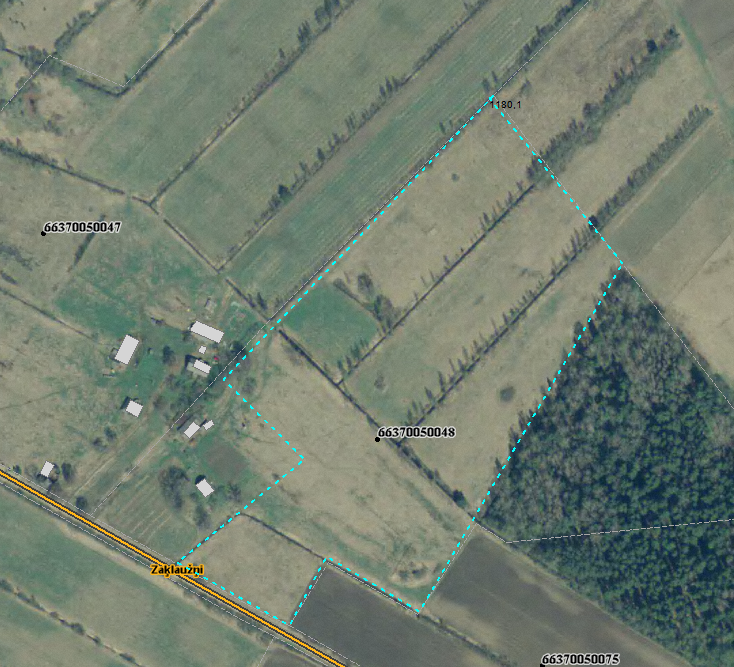 Sagatavoja: G.Meļķe-Kažoka